Corona-Hilfseinrichtungen im ZollernalbkreisStand 23.3.2020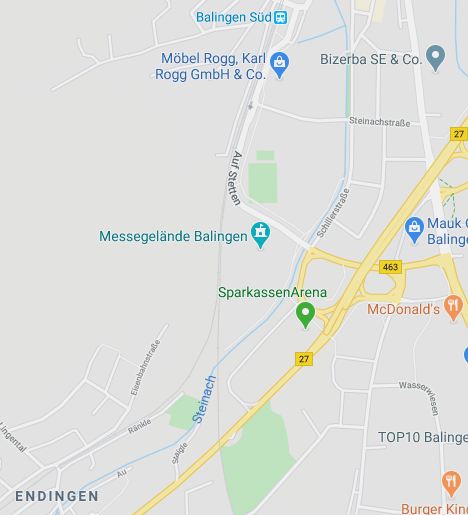 